REKLAMAČNÍ PROTOKOL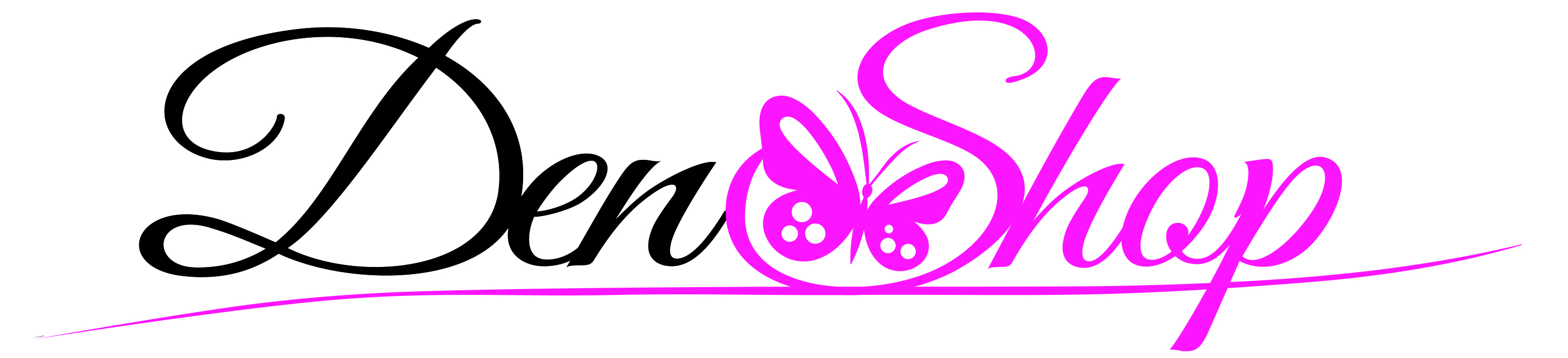 Dodavatel:                                                                         Reklamaci uplatňuje:
DenShop s.r.o                                                                            
Masarykova třída 958
Orlová 73514
Faktura číslo:                                                                           Vystavená dne:Reklamované zboží:Popis reklamace:Dne:                                                                                                                     Podpis reklamujícího: